Россия Федерациясе Торак кодексы һәм «Татарстан Республикасында күпфатирлы йортларда гомуми мөлкәткә капиталь ремонт ясауны оештыру турында " 2013 елның 25 июнендәге 52-ТРЗ номерлы Татарстан Республикасы Законы нигезендә, Татарстан Республикасы Мамадыш муниципаль районы Башкарма комитеты   к а р а р  б и р ә: 1. Кушымта нигезендә 2020-2022 елларда Татарстан Республикасы Мамадыш муниципаль районы территориясендә урнашкан күпфатирлы йортларда гомуми милекне капиталь ремонтлау буенча төбәк программасын тормышка ашыруның кыска вакытлы планын расларга.2. Әлеге карарны Татарстан Республикасы Хокукый мәгълүматның рәсми порталында (pravo.tatarstan.ru) һәм Мамадыш муниципаль районының рәсми сайтында урнаштырырга.3. Әлеге карарның үтәлешен контрольдә тотуны үз өстемә алам.      Җитәкче                                                                                          И.М. Дәрҗеманов2020-2022 елларда Татарстан Республикасы Мамадыш муниципаль районы территориясендә урнашкан күпфатирлы йортларда гомуми милекне капиталь ремонтлау буенча региональ программаны тормышка ашыруның кыска сроклы планыI. Гомуми нигезләмәләр.2020-2022 елларда Татарстан Республикасы Мамадыш муниципаль районы территориясендә урнашкан күпфатирлы йортларда гомуми милекне капиталь ремонтлау буенча Төбәк программасын тормышка ашыруның әлеге кыска сроклы планы (алга таба – кыска сроклы план), Россия Федерациясе Торак кодексы, «Торак-коммуналь хуҗалыкны үзгәртеп коруга ярдәм итү фонды турында» 2007 елның 21 июлендәге 185-ФЗ номерлы Федераль закон, «Татарстан Республикасында күпфатирлы йортларда гомуми мөлкәткә капиталь ремонт ясауны оештыру турында» 25.06.2013 ел, № 52-ТРЗ Татарстан Республикасы законы (алга таба-Татарстан Республикасы Законы) нигезендә, Төбәк программасын гамәлгә ашыру, күпфатирлы йортларда гомуми милекне ныклап төзекләндерү үткәрү вакытларын төгәлләштерү, күпфатирлы йортларда гомуми милекне ныклап төзекләндерү буенча планлаштырылган хезмәтләрне һәм (яки) эшләрне аныклау, ныклап төзекләндерү үткәрүгә дәүләт, муниципаль ярдәм төрен һәм күләмен билгеләү максатында эшләнде.II. Кыска сроклы планның төп максатлары һәм бурычларыКыска сроклы планның төп максатлары булып түбәндәгеләр тора:  - Мамадыш муниципаль районында торак фондын саклау һәм торгызу;- гражданнар өчен имин һәм уңайлы шартлар тудыру;- торак-коммуналь хуҗалыкны реформалаштыруны стимуллаштыру;- торак фонды белән идарә итүнең нәтиҗәле механизмнарын формалаштыру.Кыска сроклы планның төп бурычлары булып түбәндәгеләр тора:- торак фондының сакланышын тәэмин итү һәм кулланучылар сыйфатын арттыру;- торак фондын билгеләнгән нормативларга туры китерү;- торак фондының тузу дәрәҗәсен киметү;- ресурсларны саклау технологияләрен кертү.III.  Кыска вакытлы планның чаралары исемлеге1) Оештыру чаралары:ныклап төзекләндерү буенча эш башкару, башкарылырга тиешле эш күләме, материаллар бәясе, төзекләндерүне фнинанслау тәртибе һәм ныклап төезкләндерү үткәрүнең башка шартлары турында карар кабул итү өчен билгеләнгән тәртиптә торак милекчеләре җыелышы үткәрү;тикшерү актларын һәм Татарстан Республикасы Дәүләт торак инспекциясе җитешсезлекләр исемлеген килештереп күпфатирлы йортларны тикшерү;ныклап төзекләндерү объектларына проект алды, рөхсәт һәм проект документлары эшләү һәм әлеге документларны Төзелештә һәм сәнәгать төзелеш материалларына бәя кую Федераль үзәгенең Татарстан Республикасы буенча төзелеш һәм торак-коммуналь хуҗалык буенча Федераль агентлыгы филиалы белән килештерү;ныклап төзекләндерү эшләре башкару өчен билгеләнгән тәртиптә подряд оешмаларын сайлау;Кыска вакытлы планның финанс тәэмин ителеше.2) Кушымта буенча ныклап төзекләндерү үткәрелергә тиешле күпфатирлы йортлар исемлеге нигезендә күпфатирлы йортларда ныклап төзекләндерү үткәрү буенча техник чаралар.(1,2,3 санлы кушымталар)3) Кыска вакытлы планның мониторингы;Кыска вакытлы план чараларын үткәрүне тикшереп тору, аны гамәлгә ашыру өчен бирелгән финанс чараларын куллану;Кыска вакытлы планның нәтиҗәләрен анализлау һәм бәяләү. Мамадыш муниципаль районы территориясендә 2020-2022 елларда урнашкан күпфатирлы йортларда гомуми милекне капиталь ремонтлау буенча төбәк программасын гамәлгә ашыруның кыска сроклы планын №1, №2, №3 таблицасы нигезендә үтәүнең планлаштырылган күрсәткечләре.IV. Кыска вакытлы планны ресурслар белән тәэмин итү.Кыска вакытлы планны финанслау чыганаклары булып Торак-коммуналь хуҗалыкны үзгәртеп коруга ярдәм күрсәтү фонды, Татарстан Республикасы бюджеты, җирле бюджет, бина милекчеләренең акчалары тора.  Объем финансовых средств финансирования мероприятий капитального ремонта МКД на 2020, 2021, 2022 годы:- 2020 ел – 21 460 962,71 сум;- 2021 ел – 20 460 218,68 сум;- 2022 ел -  20 459 665,68 сум.Программаны финанслау күп фатирлы йортларны капиталь ремонтлау өчен финанс чараларының ихтыяҗы күләменнән чыгып башкарыла.2020 елга күпфатирлы йортларда капиталь ремонт үткәрү һәм финанслау күләмнәреТаблица 12021 елга күпфатирлы йортларда капиталь ремонт үткәрү һәм финанслау күләмеТаблица 22022 елга күпфатирлы йортларны капиталь ремонтлау һәм финанслау күләмеТаблица 3Кыска сроклы планны гамәлгә ашыру барышында аерым чаралар, финанслау күләмнәре һәм чыганаклары ел саен торак-коммуналь хуҗалыкны реформалауга ярдәм фонды, Татарстан Республикасы бюджеты һәм җирле бюджет акчаларын бүлеп бирү, муниципаль берәмлек тарафыннан «торак-коммуналь хуҗалыкны үзгәртеп коруга ярдәм итү фонды турында»21.07.2007 ел, № 185-ФЗ Федераль законның 14 статьясында каралган финанс ярдәме күрсәтү шартларын үтәү нәтиҗәләре буенча төзәтмәләр кертелергә мөмкин.V. капиталь ремонт буенча хезмәтләрнең һәм (яки)эшләрнең чик бәясеӘлеге 2020-2022 елларга кыска сроклы планга кертелгән күпфатирлы йортларда биналарның гомуми мәйданының 1 кв. метрына исәпләгәндә хезмәт күрсәтүләрнең һәм (яки) капиталь ремонт эшләренең чик бәясе күләме эш төрләре буенча Татарстан Республикасы төзелеш, архитектура һәм торак - коммуналь хуҗалык министрлыгы боерыгы (алга таба-Министрлык) белән раслана. Әлеге бүлектә каралган хезмәтләрнең һәм (яки) капиталь ремонт эшләренең чик бәясеннән артып китү, шулай ук хезмәт күрсәтүләргә һәм (яки) эшләргә кыска сроклы планда каралмаган түләү капиталь ремонт өчен кертемнең минималь күләменнән артыграк түләнә торган күпфатирлы йортта биналарның милекчеләре хисабына гамәлгә ашырыла.VI. Кыска сроклы планны тормышка ашыру механизмыӘлеге кыска сроклы планны гамәлгә ашыру Министрлык, коммерцияле булмаган "Татарстан Республикасы торак-коммуналь хуҗалыгы Фонды" оешмасы (алга таба-төбәк операторы), башкарма хакимият органнары, Татарстан Республикасында муниципаль берәмлекләрнең җирле үзидарә органнары, ТСЖ, ЖК, ТТК, идарәче оешмалар (алга таба - УО), биналарның милекчеләре, подрядчы оешмалар (алга таба - кыска сроклы планны үтәүчеләр) тарафыннан гамәлгә ашырыла. Татарстан Республикасында муниципаль берәмлекләрнең җирле үзидарә органнары:региональ программаны тормышка ашыруның кыска сроклы (еллык) муниципаль планнарын формалаштыралар һәм министрлыкка җибәрәләр;Министрлыкка муниципаль берәмлек тарафыннан финанс ярдәме күрсәтү шартларының үтәлешен раслаучы норматив хокукый актларның күчермәләрен һәм башка документлар тапшыралар;капиталь ремонт үткәрү өчен подрядчы оешмаларны сайлау процедурасында катнашалар;җирле бюджет акчаларын федераль законда билгеләнгән тәртиптә һәм торак законнары нигезендә әлеге кыска сроклы планда билгеләнгән күләмдә капиталь ремонт эшләрен финанслашуга күчерәләр;региональ оператор белән килешү (шартнамә) нигезендә күпфатирлы йортларда гомуми милекне капиталь ремонтлау буенча эшләрне техник заказчы функцияләрен гамәлгә ашыралар;башкарылган эшләр актларын, капиталь ремонт эшләрен кабул итү актларын, күпфатирлы йортны капиталь ремонтлау өчен расланган чыгымнар сметасында каралмаган акчадан файдалану очракларыннан тыш, шулай ук ул арткан очракта, килештерәләр;күпфатирлы йортларны капиталь ремонтлау буенча эшләр башкаруга бүлеп бирелә торган акчаларның максатчан кулланылышын контрольдә тоталар;Министрлык билгеләгән тәртиптә тиешле муниципаль берәмлек буенча кыска сроклы планны (шул исәптән күпфатирлы йортларда торак һәм торак булмаган биналар мәйданнары буенча мәгълүматлар) гамәлгә ашыру максатларында мәгълүматлар базасын барлыкка китерәләр һәм актуаль хәлдә ярдәм итәләр);Фондка хисап формалаштыру өчен кирәкле документлар һәм белешмәләр Министрлыкка һәм кыска сроклы планның башка башкаручыларына тапшыралар.УО:тикшерү актларын, капиталь ремонт эшләре күләменә дефект исемлекләрен, башкарылган эшләр актларын һәм (яки) хезмәтләр күрсәтүне килештерәләр;региональ оператор белән түләү документларын формалаштыруга һәм капиталь ремонт өчен кертемнәр буенча милекчеләрнең ай саен исәпләнүен һәм түләүләрен региональ оператор счетына күчерүне тәэмин итүгә шартнамәләр (килешүләр) төзиләр;дәүләт экспертизасы бәяләмәсен алу белән проект документларын әзерләүне тәэмин итәләр;торак милекчеләренә капиталь ремонт башлау вакыты, хезмәт күрсәтү һәм (яки) эш күләме, аларның бәясе, күпфатирлы йорттагы гомуми милекне капиталь ремонтлауны финанслау тәртибе һәм чыганаклары турында һәм Россия Федерациясе Торак кодексы нигезендә капиталь ремонт үткәрүгә бәйле башка тәкъдимнәр тәкъдим итәләр;күпфатирлы йортларда гомуми милекне капиталь ремонтлау мәсьәләләре буенча милекчеләрнең җыелышлары оештырыла;капиталь ремонт объектларына рөхсәт итәләр;күпфатирлы йортларны капиталь ремонтлауны үз вакытында һәм сыйфатлы башкаруны контрольдә тоталар, шулай ук капиталь ремонттан соң күп фатирлы йортларны файдалануга кабул итүдә, капиталь ремонт тәмамланган объектларны тикшерү һәм файдалануга тапшыру актларына кул кую хокукы белән катнашалар;күпфатирлы йортны авариясез эксплуатацияләүнең һәм аңа керүче инженерлык системаларының билгеләнгән гарантия срогыннан ким булмаган күләмдә күпфатирлы йортка капиталь ремонт ясау буенча дефектлы ведомостьлар, проект-смета һәм башкарма документацияне саклыйлар.Бина хуҗалары:тикшерү актларын, капиталь ремонт эшләре күләменә карата җитешсезлек исемлекләрен килештерәләр;күп фатирлы йортларны үз вакытында һәм сыйфатлы ремонтлауны контрольдә тотуда, шулай ук капиталь ремонт тәмамланган объектларны тикшерү һәм файдалануга тапшыру актларына кул кую хокукы белән аларны файдалануга алуда катнашалар.Подрядчы оешмалар:үпфатирлы йортларда гомуми милекне капиталь ремонтлау буенча кыска сроклы план һәм подряд килешүе белән билгеләнгән вакыт эчендә эшләрне башкаруны тәэмин итәләр;КС-2, КС-3 формалары буенча башкарылган эшләр актларын формалаштыралар;үпфатирлы йортларда гомуми милекне капиталь ремонтлау буенча эшләрне башкарганда төзелеш контролен гамәлгә ашыралар;күп фатирлы йортларда гомуми милекне капиталь ремонтлау буенча эшләрне сыйфатлы һәм үз вакытында башкарган өчен җаваплы;объектны файдалануга тапшыруны тәэмин итәләр;подряд килешүендә каралган башка эшләрне башкаралар.Техник заказчы функцияләрен башкаручы оешмалар:проект документларын, шул исәптән сметаны әзерләүне һәм раслауны гамәлгә ашыралар;күпфатирлы йортларда капиталь ремонт үткәрү вакытында төзелеш контролен гамәлгә ашыралар;башкарылган эшләрне кабул итүдә катнашалар, башкарылган эшләр актларын килештерәләр;объектны кулланышка кабул итүдә катнашалар, объектны кабул итү актын килештерәләр;күп фатирлы йортларда гомуми милекне капиталь ремонтлау буенча эшләрне сыйфатлы һәм үз вакытында башкарган өчен җаваплы;проект оешмаларыннан проект-смета документларын кабул итәләр;күпфатирлы йортта күрсәтелгән хезмәтләрне һәм (яки) гомуми милекне капиталь ремонтлау буенча башкарылган эшләрне кабул итү актына кул куйганнан соң 10 көн эчендә әлеге күпфатирлы йорт белән идарә итүче затка күпфатирлы йортта гомуми милекне капиталь ремонтлау турындагы документларның күчермәләрен (шул исәптән, проект, смета документлары, хезмәтләр күрсәтү һәм (яки) капиталь ремонт буенча эшләр башкару турындагы шартнамәләрнең күчермәләрен) һәм капиталь ремонт үткәрүгә бәйле башка документлар, финанс документларыннан тыш;техник заказчының законнарда каралган башка функцияләрен гамәлгә ашыралар."ТАТМЕДИА" АҖ филиалы "Мамадыш-инфо" кыска сроклы план чараларын гамәлгә ашыру барышын даими яктыртуны гамәлгә ашыра.Кыска сроклы планны планлаштыру, үтәү, контрольдә тоту һәм мониторинглау "торак фонды мониторингы"бердәм мәгълүмат продуктында тормышка ашырыла.VII. Күпфатирлы йортларда гомуми милекне капиталь ремонтлау буенча эшләрне башкару өчен, подрядчы оешмаларны сайлап алу тәртибеПодрядчы оешмалар расланган Тәртип нигезендә региональ оператор тарафыннан сайлап алына.VIII. Программаны тормышка ашыру тәртибе	Кыска сроклы планны гамәлгә ашыру тәртибе Россия Федерациясенең һәм Татарстан Республикасының норматив хокукый актлары белән билгеләнә.ИСПОЛНИТЕЛЬНЫЙ КОМИТЕТ МАМАДЫШСКОГО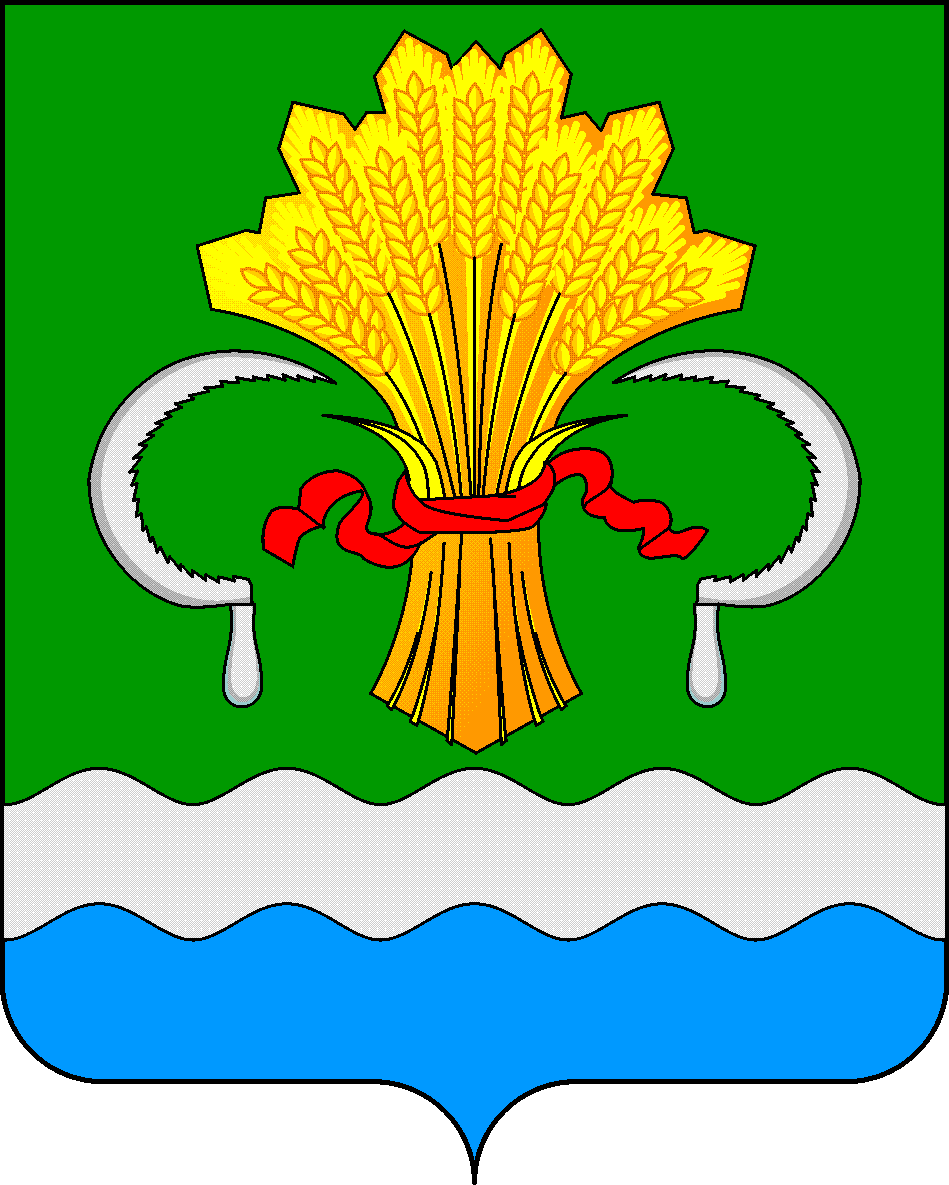 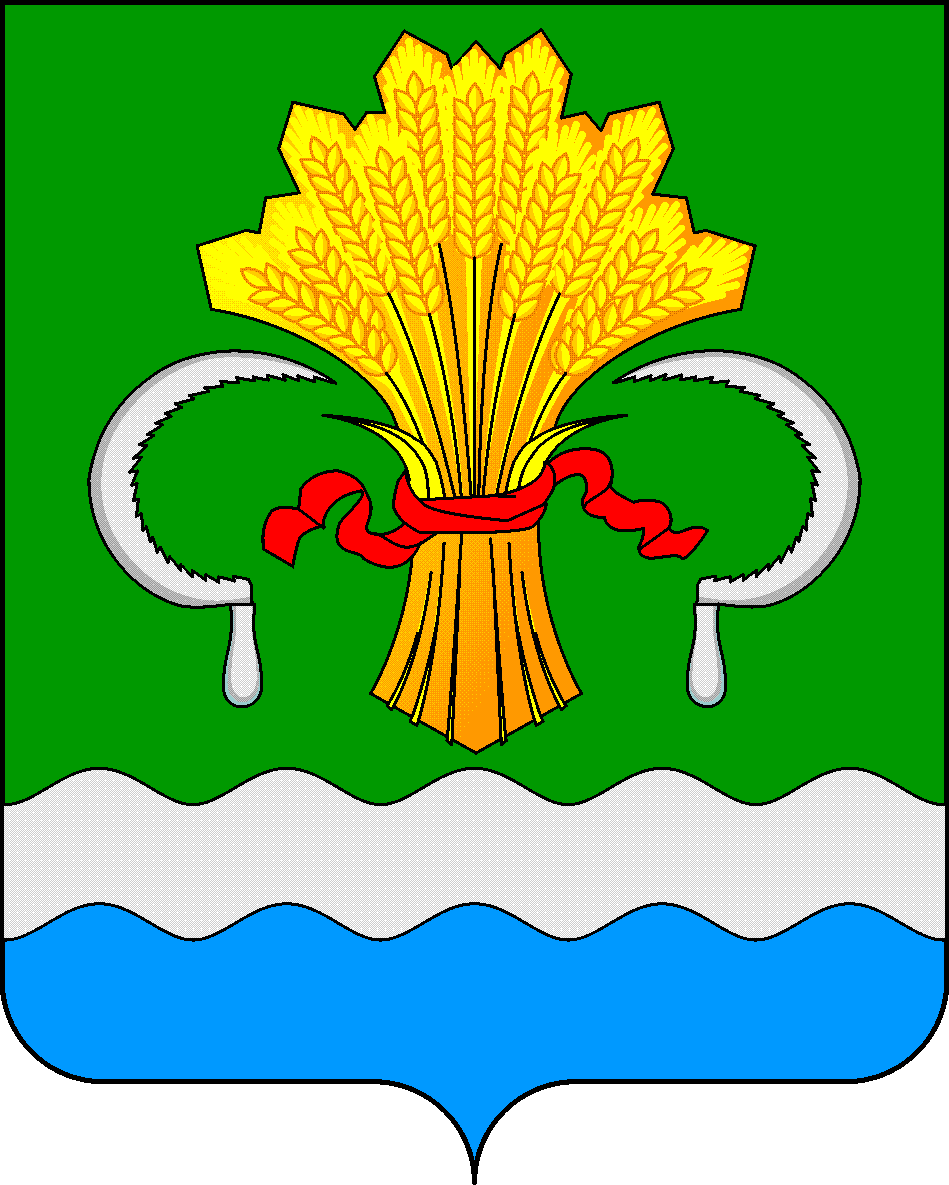  МУНИЦИПАЛЬНОГО РАЙОНА РЕСПУБЛИКИ ТАТАРСТАНул.М.Джалиля, д.23/33, г. Мамадыш, Республика Татарстан, 422190ТАТАРСТАН РЕСПУБЛИКАСЫНЫҢМАМАДЫШ МУНИЦИПАЛЬ РАЙОНЫНЫҢ БАШКАРМА КОМИТЕТЫМ.Җәлил ур, 23/33 й., Мамадыш ш., Татарстан Республикасы, 422190     Тел.: (85563) 3-15-00, 3-31-00, факс 3-22-21, e-mail: mamadysh.ikrayona@tatar.ru, www.mamadysh.tatarstan.ru     Тел.: (85563) 3-15-00, 3-31-00, факс 3-22-21, e-mail: mamadysh.ikrayona@tatar.ru, www.mamadysh.tatarstan.ru     Тел.: (85563) 3-15-00, 3-31-00, факс 3-22-21, e-mail: mamadysh.ikrayona@tatar.ru, www.mamadysh.tatarstan.ru    Постановление№ 303     Постановление№ 303                     Карарот «22 »11     2019 г.2020-2022 елларда Татарстан Республикасы Мамадыш муниципаль районы территориясендә урнашкан күпфатирлы йортларда гомуми милекне капиталь ремонтлау буенча төбәк программасын тормышка ашыруның кыска вакытлы планын раслау турындаТатарстан  Республикасы Мамадыш муниципаль районы Башкарма комитетының22.11.2019 ел,  303 нче номерлы карарына кушымта №1Күпфатирлы йортларны капиталь ремонтлау буенча эш төрләреКапиталь ремонт үткәрү күләме, үлчәү берәмлегеКапиталь ремонт үткәрүгә финанс чараларының ихтыяҗ күләме, сум.Күпфатирлы йортларны капиталь ремонтлау буенча эш төрләреКапиталь ремонт үткәрү күләме, үлчәү берәмлегеКапиталь ремонт үткәрүгә финанс чараларының ихтыяҗ күләме, сум.Түбә ремонтлау(мягкая кровля)--түбәне шифер белән ремонтлау, кв. м--түбәне металл белән ремонтлау,, кв. м480,001 400 921,00Йорт эчендәге инженерлык челтәрләрен ремонтлау, пог. м, шул исәптән:--электр, пог. м--Җылылык  белән тәэмин итү (ягу), пог. м--газ белән тәэмин итү, пог. м--Су белән тәэмин итү , пог.м, в том числе:--кайнар--суык--Су чыгару (канализация), пог. м--Ресурслардан һәм идарә итү узелларыннан файдалануны исәпкә алу приборларын урнаштыру, шт.--Лифтларны ремонтлау һәм алыштыру,  лифт шахталарын ремонтлау, шт.--Күпфатирлы йортларда биналарның милекчеләренең гомуми милкенә караган подвал бүлмәләрен ремонтлау, кв. м--Фасадларны җылыту, кв. м-- фасадларны ремонтлау, кв. м3 840,0018 000 000,00 подъездларны ремонтлау, кв.м800,001 240 000,00Технадзор-309 614,00ПСД эшләү һәм экспертиза-412 818,00Техник паспортлар ясау бер.397 609,71Күпфатирлы йортларны капиталь ремонтлау буенча эш төрләреКапиталь ремонт үткәрү күләме, үлчәү берәмлегеКапиталь ремонт үткәрүгә финанс чараларының ихтыяҗ күләме, сум.Күпфатирлы йортларны капиталь ремонтлау буенча эш төрләреКапиталь ремонт үткәрү күләме, үлчәү берәмлегеКапиталь ремонт үткәрүгә финанс чараларының ихтыяҗ күләме, сум.Түбә ремонтлау(мягкая кровля)940,002 940 000,00түбәне шифер белән ремонтлау, кв. м--түбәне металл белән ремонтлау,, кв. м1000,002 920 000,00Йорт эчендәге инженерлык челтәрләрен ремонтлау, пог. м, шул исәптән:300,00350 000,00электр, пог. м--Җылылык  белән тәэмин итү (ягу), пог. м--газ белән тәэмин итү, пог. м--Су белән тәэмин итү , пог.м, в том числе:300,00350 000,00кайнар--суык300,00350 000,00Су чыгару (канализация), пог. м--Ресурслардан һәм идарә итү узелларыннан файдалануны исәпкә алу приборларын урнаштыру, шт.--Лифтларны ремонтлау һәм алыштыру,  лифт шахталарын ремонтлау, шт.--Күпфатирлы йортларда биналарның милекчеләренең гомуми милкенә караган подвал бүлмәләрен ремонтлау, кв. м--Фасадларны җылыту, кв. м-- фасадларны ремонтлау, кв. м5 360,0010 573 803,00 подъездларны ремонтлау, кв.м1 592,002 867 327,00Технадзор-294 766,00ПСД эшләү һәм экспертиза-393 023,33Техник паспортлар ясау бер.4121 299,35Күпфатирлы йортларны капиталь ремонтлау буенча эш төрләреКапиталь ремонт үткәрү күләме, үлчәү берәмлегеКапиталь ремонт үткәрүгә финанс чараларының ихтыяҗ күләме, сум.Күпфатирлы йортларны капиталь ремонтлау буенча эш төрләреКапиталь ремонт үткәрү күләме, үлчәү берәмлегеКапиталь ремонт үткәрүгә финанс чараларының ихтыяҗ күләме, сум.Түбә ремонтлау(мягкая кровля)1 845,004 900 000,00түбәне шифер белән ремонтлау, кв. м--түбәне металл белән ремонтлау,, кв. м--Йорт эчендәге инженерлык челтәрләрен ремонтлау, пог. м, шул исәптән:--электр, пог. м--Җылылык  белән тәэмин итү (ягу), пог. м--газ белән тәэмин итү, пог. м--Су белән тәэмин итү , пог.м, в том числе:--кайнар--суык--Су чыгару (канализация), пог. м--Ресурслардан һәм идарә итү узелларыннан файдалануны исәпкә алу приборларын урнаштыру, шт.--Лифтларны ремонтлау һәм алыштыру,  лифт шахталарын ремонтлау, шт.--Күпфатирлы йортларда биналарның милекчеләренең гомуми милкенә караган подвал бүлмәләрен ремонтлау, кв. м--Фасадларны җылыту, кв. м-- фасадларны ремонтлау, кв. м5 446,0013 184 598,65 подъездларны ремонтлау, кв.м1 073,001 664 400,00Технадзор-296 235,00ПСД эшләү һәм экспертиза-394 980,78Техник паспортлар ясау бер.119 451,25